EVOLUCION DE LOS ACTIVOS EN LA SEMANA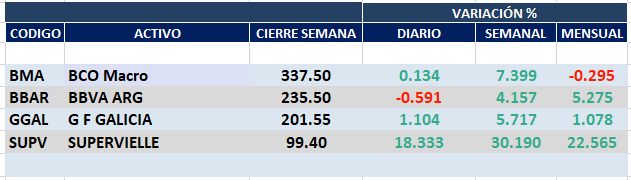 Muy positivo  desempeño semanal en el sector financiero en Buenos Aires y negativo en N.Y. Macro cierra en $ 337,50 positiva 7.40% respecto del cierre anterior y en N.Y. queda en us$ 10.28 bajando -0.87% en la semana.GGAL cierra en $ 201,55, sube 5.18% respecto del cierre semanal, en N.Y. quedó en us$ 6.16 con baja de –2.07% respecto de la semana anterior.BBAR cierra en $ 235.50   arriba el 4.16%, su adr queda en us$ 2.20 con una disminución de -0.45% respecto del cierre semanal anterior.SUPV queda en $ 99,40 con suba de 30.19% y en N.Y. us$ 1.49 arriba             15.50%SE MANTIENEN POSICIONES COMPRADAS EN  BMA, GGAL, BBAR Y SUPV.BMA (Cierre al 22/07/2022 $ 337,50) 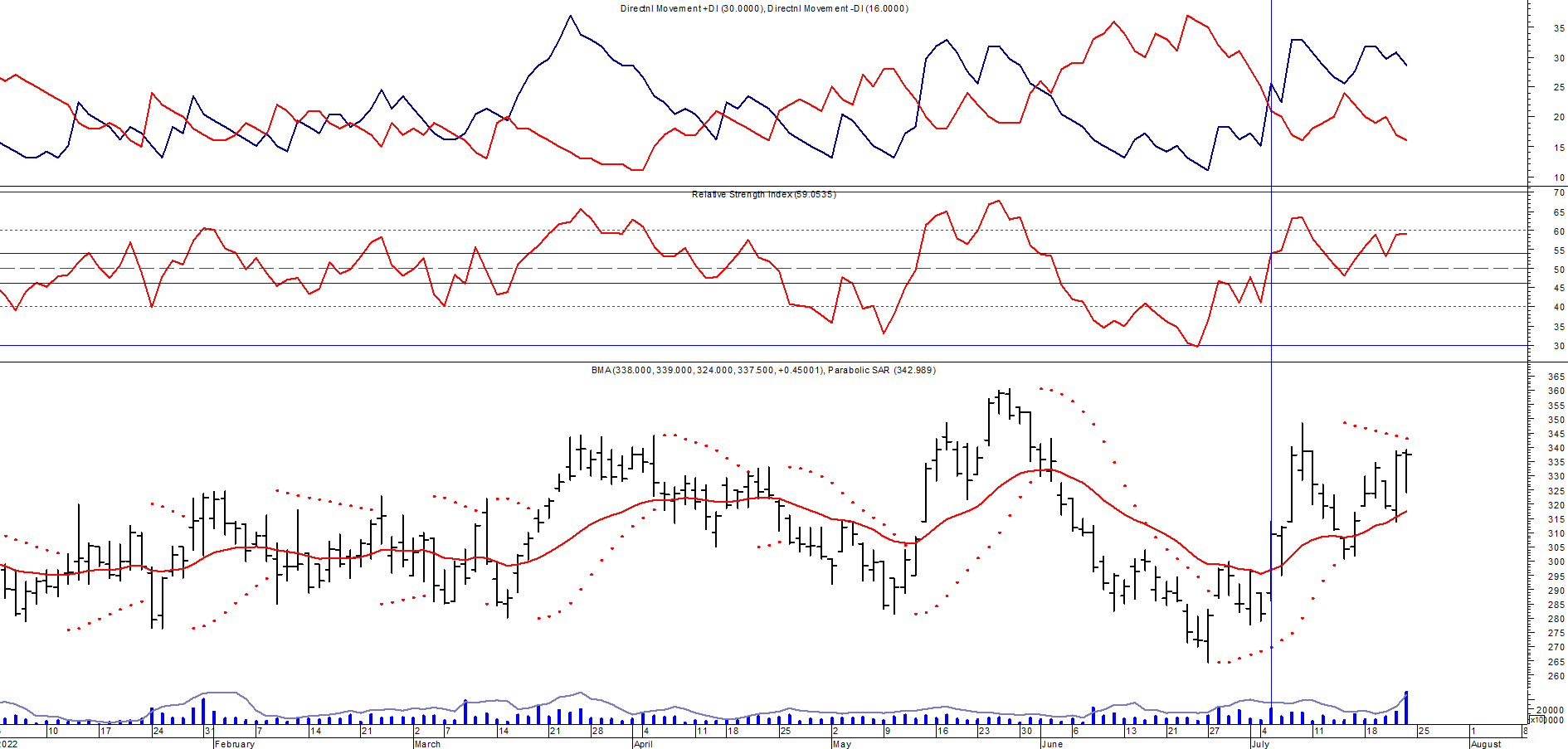 Señal de compra el 08/05 en $ 200,00.Señal de venta el 12/08 en $ 188,00.Señal de compra el 09/10 en $ 180,00.Señal de venta el 13/11 en $ 190,00.Señal de compra el 27/11 en $ 190,00.Señal de venta el 26/02 en $ 260,00.Señal de compra el 28/04 en $ 180,00.Señal de venta el 29/05 en $ 210,00.Señal de compra el 01/06 en $ 210,00Señal de venta el 26/06 en $ 238,00.Señal de compra el 06/07 en $ 220,00.Señal de venta el 14/08 en $ 260.00Señal de compra el 15/10 en $ 220.00.Señal de venta el 17/12 en $ 235,00Señal de compra el 04/02 en $ 213,00.Señal de venta el 18/02 en $ 230,00.Señal de compra el 11/03 en $ 210,00.Señal de venta el 22/03 en $ 215,00.GF GALICIA (Cierre al 22/07/2022 $ 201,55)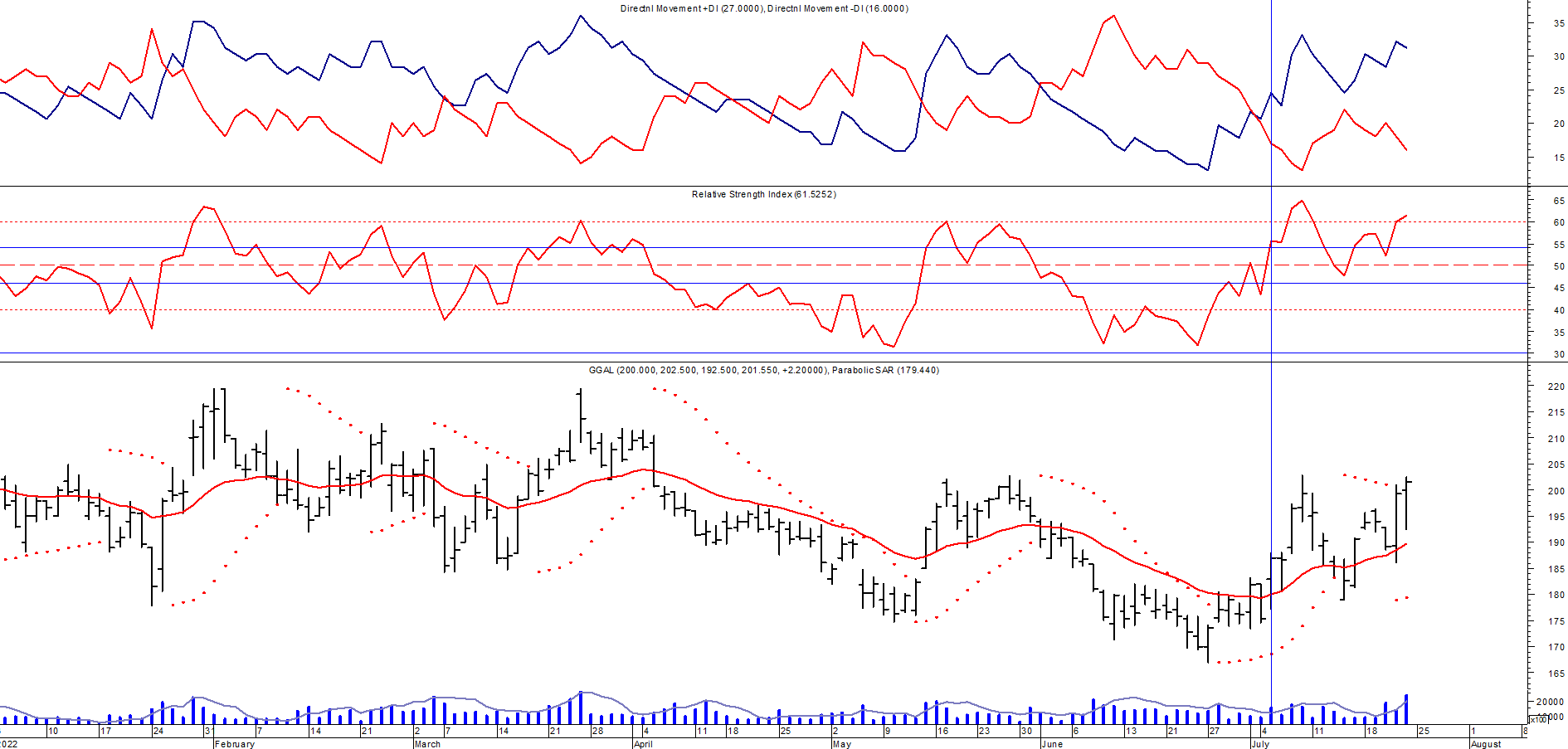 FRANCES - BBAR (Cierre al 22/07/2022 $ 235,50)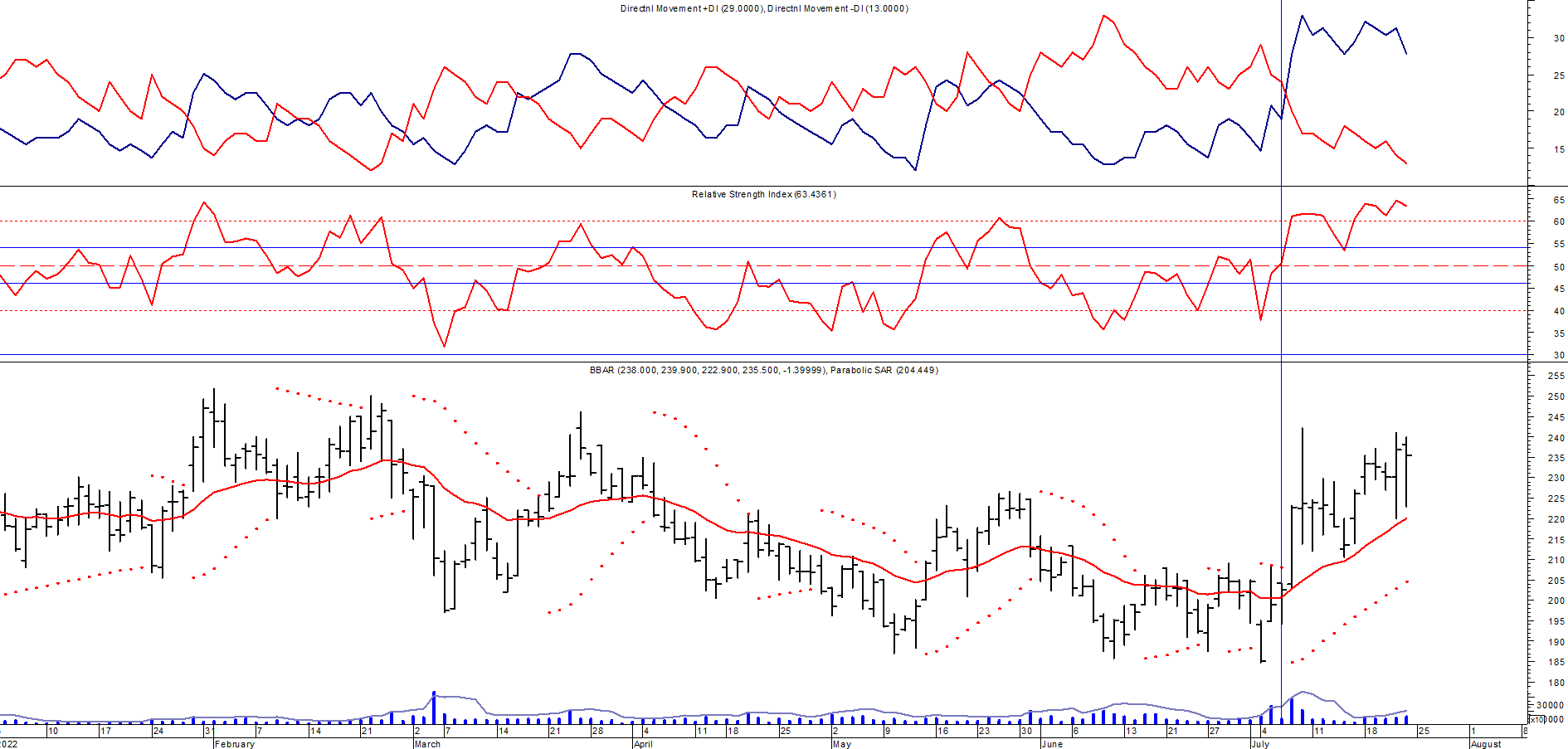 Señal de compra el 23/08 en $ 101.50.Señal de venta el 08/09 en $ 102.Señal de compra el 27/11 en $ 95.Señal de venta el 12/02/2020 en $ 135.Señal de compra el 28/04 en $100,00.Potencial señal de venta el 30/06 en $ 136,00.Señal de compra el 06/07 en $ 150,00.Señal de venta el 13/08 en $ 164,00.Señal de compra el 15/10 en 130,00.Señal de venta el 27/10 en $ 140,00.Señal de compra el 5/11 en $ 138,00.Señal de venta el 14/12 en $ 158,00.Señal de compra el 4/02 en $ 145,00.Señal de venta el 19/02 en $ 149,00.Señal de compra el 26/04 en $ 131,00.Señal de venta el 25/06 en $ 190,00.SUPERVIELLE (Cierre al 22/07/2022 $ 99,40)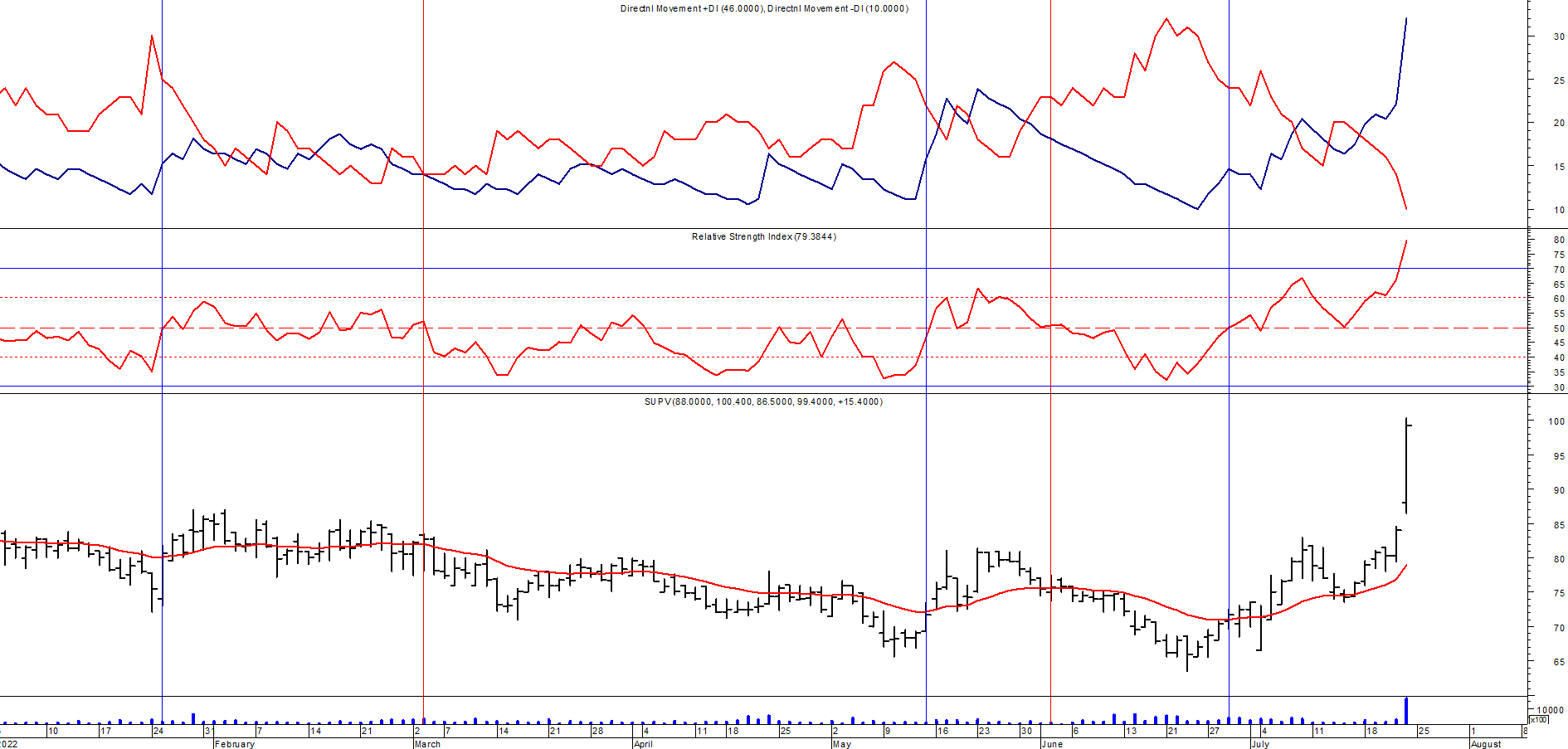 Señal de compra el 23/05 en $ 48,00.Potencial señal de venta el 08/09 en $ 37,00.Señal de compra el 01/10 en $ 41,00.Señal de venta el 12/11 en $ 42,00.Señal de compra el 4/12 en $ 41,00.Señal de venta el 11/02/2020 en $ 51,00.Señal de compra el 28/04 en $ 35,00.Señal de venta el 17/06 en $ 55,00.Señal de compra el 06/07 en $ 55,00.Señal de venta el 14/09 en $ 62.50.Señal de compra el 16/10 en $ 55,00.Señal de venta el 26/10 en $57,00.Señal de compra el 03/11 en $ 57,00.Señal de venta el 17/12 en $ 60,00.Señal de compra el 5/02 en $ 57,00.